Vocabulary: Pulley Lab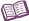 VocabularyBlock and tackle – a pulley system used to lift a heavy load.Conservation of energy – a scientific law that states that the total energy in a closed system remains constant. Energy can be changed from one form to another, but the total amount of energy stays the same.Efficiency – the percentage of input work that is converted to output work.To calculate percentage efficiency, divide the output work by the input work, and then multiply by 100.Friction – a force that works against motion as surfaces rub together.Input force – the force that is applied to a simple machine such as a pulley or lever.Input force is also called effort or effort force.Load – the weight that is moved, lifted, or supported by a simple machine.Mechanical advantage – the factor by which a simple machine reduces the effort needed to lift or move an object.For example, if a simple machine had a mechanical advantage of 2, it would take just over 50 newtons of effort to lift a 100-newton load.Output force – the force that a simple machine applies to the load.Pulley – a simple machine consisting of a wheel with a groove for a rope or cable. A fixed pulley is anchored in place. It rotates but does not move up or down.A moveable pulley is attached to the load and is free to move up and down. Pulley system – a group of two or more pulleys that work together to lift a load.Simple machine – a device that requires a single input force to accomplish work.There are six simple machines: the inclined plane, wedge, screw, lever, pulley, and wheel and axle.Work – the application of a force over a distance. The symbol for work is W.To calculate work, multiply the force by the distance: W = Fd.In a pulley system, increasing the distance the rope is pulled allows the same amount of work to be done with less force.